بسم الله الأقدس العلي الأبهى قد حضر كتابك تلقاء الوجه...حضرت بهاءاللهأصلي عربي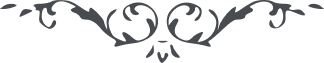 كتاب مبين - آثار قلم اعلى – جلد 1، لوح رقم (130)، 153 بديع، صفحه 382بسم الله الاقدس العلی الابهیقد حضر کتابک تلقآء الوجه فی السجن و کان مزینا صدره بالکلمة التی احببناها فی سبیل الله المهیمن القیوم و اردناها لنفسی و لمن معی و ربک الرحمن هو العلیم علی ما اقول و هی هذه یا لیتنی کنت من المستشهدین فی سبیلک لعمری بهذا الرجآء توجه الیک طرف الله و اقبل الیک الملأ الاعلی و لکن الناس هم لا یفقهون انا برجآئک هذا المقام کتبنا لک اجر من استشهد فی سبیلی ان ربک لهو الغفور الودود فاعلم بان فی مثل تلک الایام من یقوم علی ذکرالله موجد الاسماء بین عباده الجهلآء انه ممن فاز بخیر ما کان و ما یکون فکر فی تلک الایام لیظهر لک عظمتها و الذی ظهر فیها بسلطان ربک العزیز المحمود ان اعظم الاعمال هو ذکر ربک بین العباد کذلک نزل فی لوح محفوظ من فاز به فاز بما اراد الله له عند ربک علم کل شیء و لکن الناس عنه محتجبون ان اطلع من افق الیقین بقدرة ربک العلی العظیم ثم ادخل مقر المشرکین من ملأ البیان الذین کفروا بالله فاطر الارض و السمآء قل یا قوم دعوا الموهوم قد اتی القیوم علی ظلل البرهان انه لربکم الرحمن الذی علق به البیان اتقوا الله و لا تتبعوا الذین لا یشعرون کذلک القیناک ما تحیی به افئدة الذین اقبلوا الی الوجه بخضوع و خشوع و قد قدرنا لک اجرا غیر ممنون ان افرح بذلک و تمسک بعروة الله المهیمن القیوم